EXAMINERS' RECOMMENDATIONS FOR POSTGRADUATE COURSES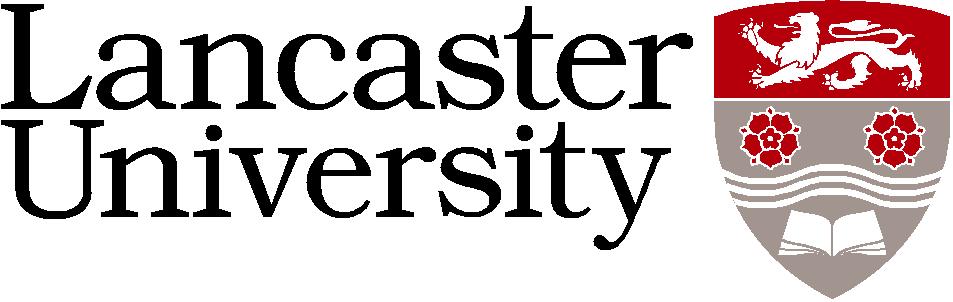 					          We have examined the examination scripts, dissertations/projects and, where applicable, coursework of the candidates						for the ………………………………………………………………………………………….(enter scheme of study)Recommendations have been made as follows:Signature(s) of External Examiners		                Signature(s) of Internal Examiners		 	Approved by the PVC for EducationDate:...........................................		               Date:...........................................			Date   ……………………………………..IMPORTANT: Mark sheets and minutes from the examiners’ meeting must be attached.* An extension or intercalation request should be attached for students who are continuing beyond their expected completion date, except for students required to resubmit.Examiners’ Recommendations (please complete as appropriate)Examiners’ Recommendations (please complete as appropriate)Examiners’ Recommendations (please complete as appropriate)Examiners’ Recommendations (please complete as appropriate)Examiners’ Recommendations (please complete as appropriate)Examiners’ Recommendations (please complete as appropriate)ID NumberStudentPass with DistinctionPass with MeritPassFailResubmission / Resits Requiredplease provide details & resubmission / resit datesExtension / Intercalation Request    *Attached *